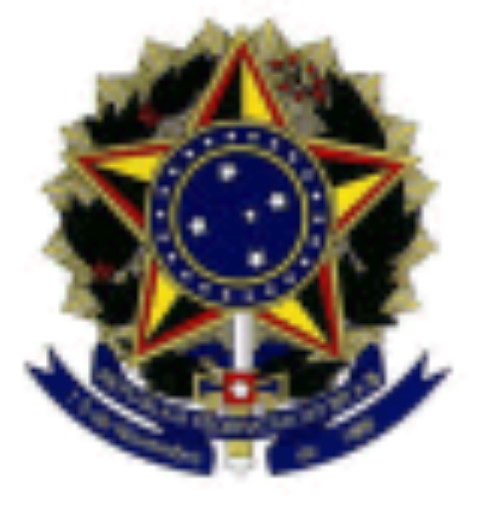 MINISTÉRIO DA EDUCAÇÃOUNIVERSIDADE FEDERAL DO PIAUÍPRÓ-REITORIA DE ENSINO DE PÓS-GRADUAÇÃOPÓS-GRADUAÇÃO EM TECNOLOGIAS APLICADAS A ANIMAIS DE INTERESSE REGIONALREQUERIMENTOÀ IIma. Profa. Dra. Maria do Socorro Pires e CruzCoordenadora do PPG em TecnologiasAplicadas a Animais de Interesse Regional/CCA-UFPISenhora Coordenadora,Venho requerer de V. Sª.  MOTIVO. (Anexar, junto com este requerimento a certidão de nascimento e atestado médico ou documento similar, carimbado pelo médico)Nestes termos,P. Deferimento.Teresina-PI, XX de mês de 2020._______________________________________Assinatura da RequerenteREQUERENTE:CPF Nº:MATRÍCULA MESTRADO/DOUTORADO:EMAIL:TELEFONE:OBJETIVO:Trancamento de curso para Licença Maternidade